OHMŮV ZÁKON, ELEKTRICKÝ ODPOR PŘÍKLADYKaždý příklad si nejprve řádně přečti, proveď zápis. Potom si napiš potřebný vzoreček nejprve obecně a následně do něj dosaď číselné hodnoty, vypočítej a hned si k výsledku napiš správnou fyzikální jednotku. Nezapomeň na odpověď. V závorkách za každým příkladem máte výsledky.Řešený příklad:Jaký proud prochází spotřebičem o odporu 100  , je-li připojen k napětí 20 V?Zápis:  R =  100 U = 20 VI = ? (A)Vzoreček: I    URDosadíme:I    20 100Vypočteme:I = 0,2 ANapíšeme odpověď:Spotřebičem prochází proud 0,2 A.Pomocný trojúhelník k zapamatování vztahů mezi I, U a R 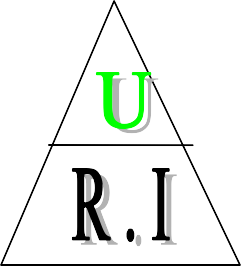 Připomínám: U ……elektrické napětí                      I ……..elektrický proud                    R ……..odpor I  URR  UIU  R . IJaký je odpor topné spirály, kterou při napětí 220 V prochází proud 2 A?110  Odpor rezistoru je 150  . Největší proud , který jím může procházet, je 0,5 A. Na jaké největší napětí může být rezistor připojen?75 VJaký odpor má spotřebič, kterým při napětí 6 V na jeho svorkách prochází proud 0,3 A?20  Na lidské tělo, jehož odpor je 3000  , může mít smrtelné účinky proud 0,1 A. Jaké napětí odpovídá tomuto proudu?300 VTelefonní sluchátko má odpor 4 000  . Vypočtěte, k jakému napětí je připojeno, prochází-li jím proud 0,0025 A.10 V